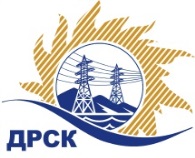 Акционерное Общество«Дальневосточная распределительная сетевая  компания»ПРОТОКОЛ № 543/УКС-Рзаседания Закупочной комиссии по рассмотрению заявок по открытому электронному запросу предложений на право заключения договора на выполнение работ  «ПИР Реконструкция ПС 110/35/6 кВ Озерная, филиал "АЭС"»Способ и предмет закупки: открытый электронный запрос предложений  на право заключения Договора на выполнение работ «ПИР Реконструкция ПС 110/35/6 кВ Озерная, филиал "АЭС"», закупка 1191 р. 2.2.1 ГКПЗ 2016 г.ПРИСУТСТВОВАЛИ:  члены постоянно действующей Закупочной комиссии 2-го уровня АО «ДРСК» ВОПРОСЫ, ВЫНОСИМЫЕ НА РАССМОТРЕНИЕ ЗАКУПОЧНОЙ КОМИССИИ: О  рассмотрении результатов оценки заявок Участников.Об отклонении заявки ООО "Энергопроект Центр" Об отклонении заявки ООО "Дальэлектропроект"О признании заявок соответствующими условиям Документации о закупке.О предварительной ранжировке заявок.О проведении переторжкиРЕШИЛИ:По вопросу № 1:Признать объем полученной информации достаточным для принятия решения.Утвердить цены, полученные на процедуре вскрытия конвертов с заявками участников открытого запроса предложений.По вопросу № 2Отклонить заявку Участника ООО "Энергопроект Центр" от дальнейшего рассмотрения как несоответствующую требованиям п. 2.4.1.1, п. 2.5.4.1, п. 2.6.1.3 и  пп «в» п. 2.8.2.5 Документации о закупкеПо вопросу № 3Отклонить заявку Участника ООО "Дальэлектропроект" от дальнейшего рассмотрения как несоответствующую требованиям п. 8.1 Технического задания и  пп «б» п. 2.8.2.5  Документации о закупкеПо вопросу № 4	Признать заявки ООО "Альтернатива" (620030, г. Екатеринбург, ул. Артема 7/1-4), ООО "ПМК Сибири" (660032, Красноярский край, г. Красноярск, ул. Белинского, д. 5, 3 этаж), ООО "Компания Новая Энергия" (630099, Россия, Новосибирская обл., г. Новосибирск, ул. Чаплыгина, д. 93), ООО "Промэнергосервис" (664048, Россия, Иркутская обл., г. Иркутск, ул. Баумана, д. 209, корп. 102), ООО "Техно Базис" (664001, Россия, Иркутская обл., г. Иркутск, ул. Рабочего Штаба, д. 1, стр. 5, оф. 8) соответствующими условиям Документации о закупке и принять их к дальнейшему рассмотрению.По вопросу № 5Утвердить предварительную ранжировку предложений Участников:По вопросу № 6Провести переторжку. Допустить к участию в переторжке предложения следующих участников: ООО "Альтернатива" (620030, г. Екатеринбург, ул. Артема 7/1-4), ООО "ПМК Сибири" (660032, Красноярский край, г. Красноярск, ул. Белинского, д. 5, 3 этаж), ООО "Компания Новая Энергия" (630099, Россия, Новосибирская обл., г. Новосибирск, ул. Чаплыгина, д. 93), ООО "Промэнергосервис" (664048, Россия, Иркутская обл., г. Иркутск, ул. Баумана, д. 209, корп. 102), ООО "Техно Базис" (664001, Россия, Иркутская обл., г. Иркутск, ул. Рабочего Штаба, д. 1, стр. 5, оф. 8)Определить форму переторжки: заочная.Назначить переторжку на 29.06.2016 в 11:00 час. (благовещенского времени).Место проведения переторжки: ЭТП b2b-energoОтветственному секретарю Закупочной комиссии уведомить участников, приглашенных к участию в переторжке, о принятом комиссией решенииИсп. Коротаева Т.В.Тел. (4162) 397-205г. Благовещенск«24» июня 2016№Наименование участника и его адрес Цена заявки на участие в закупке1ООО "Компания Новая Энергия" (630099, Россия, Новосибирская обл., г. Новосибирск, ул. Чаплыгина, д. 93)1 059 322,03 руб. без учета НДС (1 250 000,00 руб. с учетом  НДС)2ООО "Альтернатива" (620030, г.Екатеринбург, ул. Артема 7/1-4)1 199 999,20 руб. без учета НДС (1 415 999,06 руб. с учетом НДС)3ООО "Промэнергосервис" (664048, Россия, Иркутская обл., г. Иркутск, ул. Баумана, д. 209, корп. 102)1 300 000,00 руб. без учета НДС (1 534 000,00 руб. с учетом  НДС)4ООО "ПМК Сибири" (660032, Красноярский край, г. Красноярск, ул. Белинского, д. 5, 3 этаж )1 350 000,00 руб. без учета НДС (1 593 000,00 руб. с учетом НДС) 5ООО "Дальэлектропроект" (680028, г. Хабаровск, ул. Серышева, 22, оф. 804)1 499 999,00 руб. без учета НДС (1 769 998,82 руб. с учетом НДС) 6ООО "Энергопроект Центр" (160009, г. Вологда, ул. Мальцева, д.52, оф.409а.)1 500 000,00 руб. без учета НДС (1 770 000,00 руб. с учетом НДС) 7ООО "Техно Базис" (664001, Россия, Иркутская обл., г. Иркутск, ул. Рабочего Штаба, д. 1, стр. 5, оф. 8)1 500 000,00 руб. без учета НДС (1 770 000,00 руб. с учетом НДС) Основания для отклоненияУчастник не прикрепил в электронный ящик на Торговой площадке Системы www.b2b-energo.ru пакет документов в соответствии с условиями ДокументацииОснования для отклоненияВ представленном пакете документов отсутствует пункт СРО на вид работы по инженерным изысканиям:4. Работы в составе инженерно-экологических изысканий4.1. Инженерно-экологическая съемка территории.Место в предварительной ранжировкеНаименование участника и его адресЦена предложения на участие в закупке без НДС, руб.Балл по неценовой предпочтительности1 местоООО "Альтернатива" (620030, г.Екатеринбург, ул. Артема 7/1-4)1 199 999,203,02 местоООО "ПМК Сибири" (660032, Красноярский край, г. Красноярск, ул. Белинского, д. 5, 3 этаж )1 350 000,003,03 местоООО "Компания Новая Энергия" (630099, Россия, Новосибирская обл., г. Новосибирск, ул. Чаплыгина, д. 93)1 059 322,032,44 местоООО "Промэнергосервис" (664048, Россия, Иркутская обл., г. Иркутск, ул. Баумана, д. 209, корп. 102)1 300 000,000,95 местоООО "Техно Базис" (664001, Россия, Иркутская обл., г. Иркутск, ул. Рабочего Штаба, д. 1, стр. 5, оф. 8)1 500 000,000,9Ответственный секретарь Закупочной комиссии  2 уровня АО «ДРСК»____________________М.Г. Елисеева